Конспект занятия по РСВ и ФП5 класс II видПодготовилаТкачёва А.А.,учитель-дефектолог ГБС(К)ОУшколы-интерната №5г.о.Тольятти (Занятие парами: вторая часть-РСВ проводится с двумя учениками.)Ход занятия подчёркнутый речевой материал предлагается на слухУченикДиагнозУченикДиагнозТемаЦелиОборудование            Максим Н.сенсоневральна тугоухость  III степенип/у   65 дБ      л/у   63 дБвосприятие речи  с/а   до             б/а до 3мЗПРПавел Т. сенсоневральна тугоухость  III степенип/у  КИ   61 дБ         л/у   108 дБвосприятие речи         с/а   4-4,5м            б/а 1,5-1,8мЗПР1.Звуки  Ч,  Ш-Щ. Правила орфоэпии. Интонация в предложениях различных видов. 2. Речевой материал, связанный с изучением общеобразовательных дисциплин (тема «Природоведение»). Текст «На площадке молодняка».1.Автоматизация звука Ч во всех позициях.2. Дифференциация звуков  Ш-Щ.3. Закрепление правил орфоэпии.4. Закрепление умения соблюдать интонацию  в повествовательном, вопросительном, восклицательном  предложении.5. Закрепление умения различать и распознавать речевой материал  темы и текста на слух.6.Формирование  умения  ведения  диалога  друг  с другом, умения  задавать вопросы.8.Развитие памяти, внимания на материале урока.таблички, картинки, перфокарта,  презентация к I и II части занятия. №п/пРечь учителяРечь и действия учениковI.II.1.2.                          а)б)в)г)д)III.1.	 2.	а)б)           в)г)IV1.а)б)2.3.4.IVОргмомент-Здравствуй,  Паша.-Ты хорошо слышишь? Аппарат работает?- Послушай, чем ты  будешь  заниматься на занятии:Будешь повторять звуки ч, ш, щ, работать над интонацией, работать по теме «Природоведение», слушать текст вместе с Максимом. Повтори.Автоматизация  звука ЧРабота с профилем звука.-Возьми перфокарту, дорисуй  положение языка, голосовых связок при звуке Ч, расскажи об этом звуке.-Верно, молодец!Произнесение звука Ч в слогах, словах, фразах.-Запомни  и произнеси слогиач-оч-ча-учичу-ача-чи-ыч-чаича-чо-ач-оч-ача- Прочитай слова, измени их так, чтобы получилось ласковое слово.Сумка-…….Полка -……..Ложка - ………Книжка -……- Вспомни изменение глаголов по лицам, измени глаголы.Я кричу	       молчу         учуТы    …….	……..	……Он 	………  	……	...……Они	…….	……………..-Назови картинки, запомни.-Послушай, что я не назвала.Чашка, чайник, мячи, врач, дача, сачок, бабочка. - Послушай, как я говорю. Повтори. Правильно изменяй интонацию.Кончились   бураны.Кончились   метели.Вновь грачи прилетели?Вновь грачи прилетели!И мальчишки с рассвета,  Как ручьи зашумели:-Вон грачи прилетели?-Вон грачи прилетели!-Что ты делал?Автоматизация  звуков Ш-ЩРабота с профилями.-Выбери профили звуков ш, щ(из 5-ти: ш. ж, щ, ч, ц). -Скажи, чем похожи чем отличаются звуки ш-щ.Произнесение звука Ч в слогах, словах, фразах.-Послушай слоги, повтори, назови слова (картинки) с этими слогамиша-щаыш-ещ-ащещи-ошка-Назови картинки.(штукатур, каменщик, шофёр, часовщик, крановщик)-Назови одним словом.- Запиши, отхлопай ритм, поставь ударение, нарисуй схему.-Прочитай правило.Звук Щ всегда говорим мягко-Составь предложения из слов и прочитай. (деформированный текст)-Послушай глаголы, подбери существительные.чинит             водитподнимаетштукатуриткладёт-Что ты делал?РСВ-Паша, пригласи Максима.- Как ты слышишь, Максим?Восприятие речевого материала, связанного с учебной деятельностью учащихся.-Сейчас вы будете задавать вопросы друг другу по теме «Природоведение». -Паша, послушай вопрос, задай его Максиму. -Максим, спроси у Паши….(во время вопроса учителя первому ученику второй выключает аппарат)- Назови виды леса.-Какие растения есть в смешанном лесу?- Узнай, какое это растение: листочки маленькие, овальные, ствол белый, с чёрными пятнами.Игра «Лото»-Вспомните растения сада, огорода, поля.(У одного ученика карточки с растениями сада, огорода, поля.У другого-карточки с названиями места произрастания растений. 1-ый ученик задаёт вопросы 2-ому за экраном, слушает ответ за экраном, при правильном ответе картинка подкладывается к табличке).Работа над текстом.-Какой текст вы слушали  вчера?-Вспомните название.-Сейчас будете слушать каждое предложение в записи. Первым повторяет предложение Паша, Максим будет дополнять и помогать Паше.ТекстВера Васильевна Чаплина работала в Московском зоопарке. Ей поручили воспитывать малышей. Огородили большую площадку. Вокруг площадки поставили клетки. В каждой клетке - домик для малышей. В домике зверьки ели, а потом отдыхали. Потом малышей выпускали на площадку. Для каждого детёныша свои игры. Медвежата лазают по бревну. Лисёнок играет в мяч. Маленькие бобры купаются в пруду. Зайчики прыгают на площадке. Осенью молодняк переводили с площадки в закрытые помещения. Скучали звери без Веры Васильевны.Выполнение заданий.-Задайте вопросы друг другу.(каждому ученику даётся табличка с вопросами, вопросы задаются за экраном)Восприятие речевого материала без аппарата.-Максим, сними аппарат, слушай слова, которые скажет Паша.(ученик читает слова по табличке)Итог-Вы работали активно, старались, молодцы. До свидания.- Добрый день, А.А.-Да, работает, я слышу.Ученик повторяет план занятия.-При звуке Ч широкий кончик языка вверху за зубами, воздух тёплый, сильный, голоса нет.- сумочка- полочка- ложечка- книжечка(картинки переворачиваются и ли убираются)-Я говорил звук Ч.Ученик формулирует ответ.шапка, щавельландыш, малыш, лещ, плащклещи, кошка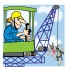 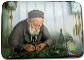 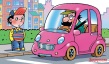 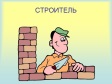 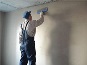 -Это профессии., -Стекольщик застеклил окно в доме.-Сашин папа – опытный шофёр.-Каменщик возводит стену.часовщикшофёркрановщикштукатуркаменщик-Я говорил звуки ш-щ.-Я слышу хорошо.Ученики отвечают поочерёдно.-Это берёза.Паша:  Скажи, где растёт огурец?Максим: Огурец растёт на огороде.Паша: Верно, возьми карточку.(и т.д.)-Вчера был текст о животных в зоопарке.-Текст называется «На площадке молодняка»-Где работала Вера Васильевна?- Что поручили Вере Васильевне?-Как устроена площадка?-Назови игры зверей.-Ты любишь животных?-зоопарк, зайчата, купаются-купаться, детёнышиДо свидания.